REQUERIMENTO Nº 1058/2018 Requer informações acerca do período de inscrições na Secretaria de Educação do município de Santa Bárbara d’Oeste. Senhor Presidente,Senhores Vereadores, CONSIDERANDO que o Poder Legislativo Municipal, através de seus membros legalmente eleitos pela população, tem como uma de suas atribuições fiscalizarem o Poder Executivo Municipal no âmbito de seus atos;CONSIDERANDO que, este vereador recebeu diversas reclamações de pais que estão procurando a secretaria de educação no intuito de incluir seus filhos na fila de espera na tentativa de conseguirem uma vaga em creche aos mesmos; CONSIDERANDO que, se faz necessário à divulgação por parte da Secretaria de Educação quanto ao período de inscrições para inclusão das crianças em creches no município;CONSIDERANDO por fim que, é preciso disponibilizarmos à população todas e quaisquer informações por eles nos questionado, para que assim,  haja transparência nos atos da Administração Pública;REQUEIRO que, nos termos do Art. 10, Inciso X, da Lei Orgânica do município de Santa Bárbara d’Oeste, combinado com o Art. 63, Inciso IX, do mesmo diploma legal, seja oficiado o Excelentíssimo Senhor Prefeito Municipal para que encaminhe a esta Casa de Leis as seguintes informações:1º) É realizado alguma forma de divulgação à população quanto ao período de inscrições na Secretaria de Educação quanto as inscrições para acolhimento das crianças nas creches do município? 2º) Sendo a resposta positiva à questão anterior, qual é a forma de divulgação e por qual meio de comunicação é realizada essa divulgação? 3º) Sendo a resposta negativa ao item 1, qual motivo não é realizada tal divulgação?  E por qual meio pais poderão obter tal informação? 4º) Informar exatamente o cronograma dos períodos de inscrição na Secretaria de Educação quanto as inscrições para acolhimento das crianças nas creches do município? 5º) Quantos períodos de inscrições são realizados por ano na Secretaria de Educação? 6º) Caso pais percam esse prazo de inscrição, é possível realizar a inscrição após fechado o prazo das inscrições, desde que os pais respeitem todos os critérios estabelecidos pela Secretaria de Educação ?  7º) Outras informações que julgar relevantes.Plenário “Dr. Tancredo Neves”, em 10 de agosto de 2018.JESUS VENDEDOR-Vereador / Vice Presidente-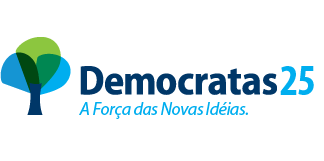 